Solving Linear Equations 						Name _________________________
					Multiple choice.1.	If x + 37 = 78, what is x?	(a) -36		(b) 36		(c) -41		(d) 412.	If x – 12 = 42, what is x?	(a) 64		(b) 30		(c) 54		(d) 343.	Which value of x will make the sentence true?		4x – 2 = 22	(a) 5		(b) 6		(c) 16		(d) 204.	If 4x + 6 = 54, what is x?		(a) 7		(b) 12		(c) 13		(d) 85.	If  , what is n?	(a) -48		(b) 14		(c) 8		(d) 26.	If 12x – 8 = 124, what is x?	(a) 8		(b) 10		(c) 14		(d) 117.	Solve for x:	x – 7 = -9	(a) 2		(b) -2		(c) -11		(d) -168.	What number would replace n in this equation to make it true?		2n – 8 = 16	(a) 4		(b) 6		(c) 8		(d) 129.	Solve for x:	-2(x – 8) = 20	(a) -2		(b) -10		(c) -18		(d) 1810.	Dane is three years older than twice his brother’s age, b. If the sum of their ages is 27, find Dane’s age. 		(a) 8		(b) 12		(c) 15		(d) 1911.	The sum of the distance, m, and 24, divided by 7, is 11. Find m.	(a) 18		(b) 31		(c) 53		(d) 7712.	Solve for n.		4n + 3 = 6n – 3	(a) -3 		(b) 3		(c) 0		(d) -0.613.	Solve for x.			(a) -7		(b) -1.4		(c) 2		(d) 714.	Solve for x.		4x + 9 = 3 – (x – 2)	(a) -9		(b) 	(c) 	(d) 15.	Solve for y.		6y – 3(y + 5) = 3(y – 2)	(a) -15		(b) -6		(c) No solution	(d) Any real number16.	Solve for a.		3(a + 6) – 2a = a + 18	(a) 18		(b) -18		(c) No solution	(d) Any real number17.	Solve for x.		0.30(40) + 0.25(300) = 0.60x	(a) 86.4		(b) 52.2		(c) 145		(d) No solution			18.	Solve for c.		4(2c – 1) = –6(c + 3)	(a) 1		(b) 		(c) -7		(d) -1Solve for the variable.19.	3x + 5 = 53					20.	2(p – 3) = 3p + 421.						22.					23.	3 = 3(2y – 5) – (3y – 1)			24.				25.	-7n + 3n = -3 + n + 20				26.	-2q – 2 = -227.	10w + 3 – 4w + 4 = -2w + 3 + 7w		28.	-2(4 – x) = 3(2x + 5)29.					30. 								31.					32.	5(2 – x) + 8x = 3(x – 6)33.	-6(2x + 1) – 14 = -10(x + 2) – 2x	 	34.	0.06x – 0.10(x – 2) = -0.02(8)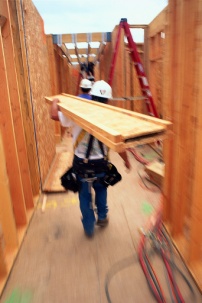 35.	When Fred started working with his company, he was given an hourly rate of $8.50 per 	hour for regular hours (at most 40) and “time and a half” for overtime hours (over 40). 	If he earns $442 one week, how many hours did he work?36.	A Japanese “bullet” train set a new world record for train speed at 361 miles per hour during a manned 	test run on the Yamanashi Maglev Test Line in 2003. How long does it take this train to travel 108.3 	miles at this speed? Give the result in hours; then convert to minutes.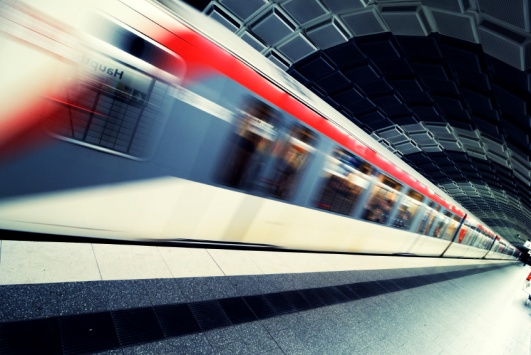 37.	A wood deck is being built behind a house. The width is 12 feet. If there is 168 square feet of decking 	material, find the length of the deck.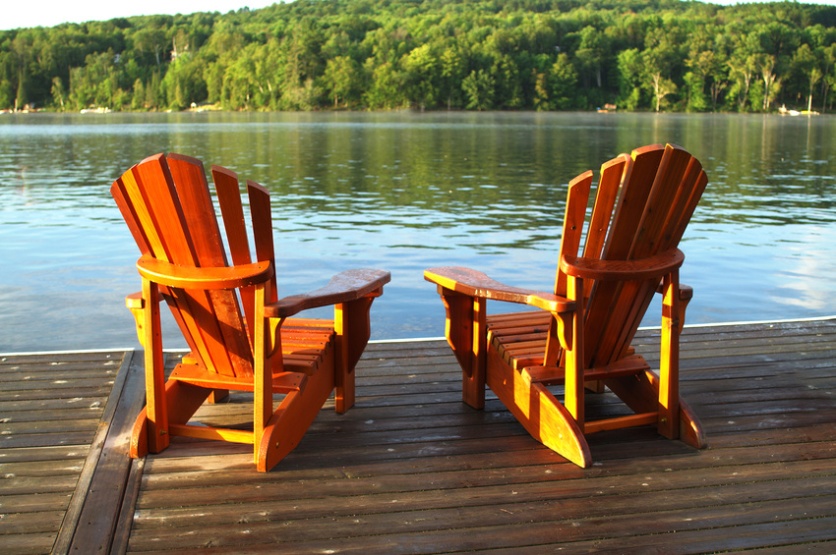 38.	(a) A 16-foot board is to be cut so that the longer piece is 5 times longer than the shorter piece. Find the 	 	      length of each piece.	(b) A 16-foot wire is to be cut so that the longer piece is 5 feet longer than the shorter piece. Find the 	  	      length of each piece. 